SUDERINTA Lietuvos Respublikos ūkio ministras Mindaugas Sinkevičius2017 m. birželio 16 d.PATVIRTINTA Viešosios įstaigos Lietuvos verslo paramos agentūros direktoriaus 2017 m. birželio 20 d. įsakymu Nr. R1- 045 (1.3)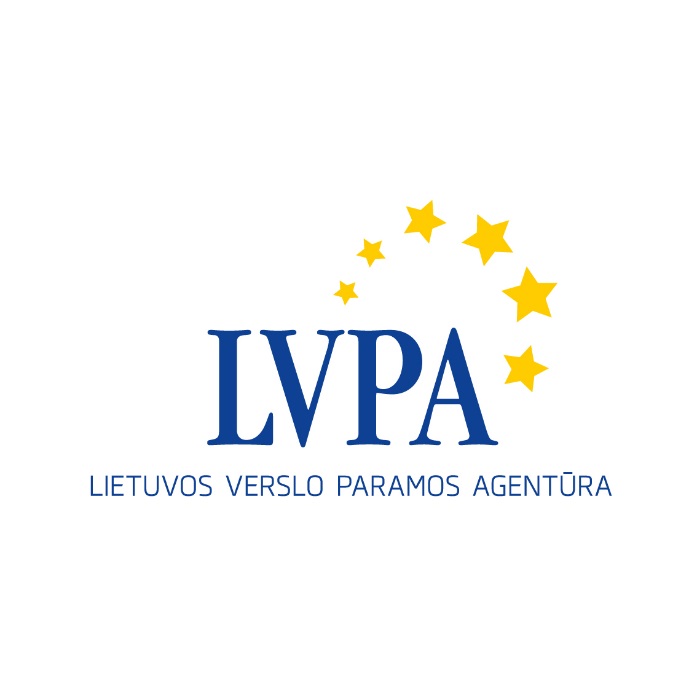 VIEŠOSIOS ĮSTAIGOS  LIETUVOS VERSLO PARAMOS AGENTŪROS2017 METŲ VEIKLOS PLANASVilnius, 2017LVPA 2017 METŲ VEIKLOS PLANE NAUDOJAMI SUTRUMPINIMAIAudito institucija – Lietuvos Respublikos valstybės kontrolė;AIS – LVPA administravimo informacinė sistema; AV – Asignavimų valdytojas;BF – Bendrasis finansavimas;DMS – Duomenų mainų svetainė;EK – Europos komisija;ES – Europos Sąjunga;Energetikos ministerija - Lietuvos Respublikos energetikos ministerija;EVPD – LVPA Energetikos ir verslo produktyvumo departamentas;Finansų ministerija – Lietuvos Respublikos finansų ministerija;KS – LVPA Komunikacijos skyrius;Kvietimas – Kvietimas teikti paraiškas finansuoti projektus;LVPA – viešoji įstaiga Lietuvos verslo paramos agentūra;MPVS – LVPA Mokėjimo prašymų vertinimo skyrius;MP – Mokėjimo prašymas;MTEPI – Moksliniai tyrimai ir eksperimentinė plėtra ir inovacijos;NPO – Neperkančioji organizacija;PAFT– Projektų administravimo ir finansavimo taisyklės;PO – Perkančioji organizacija;PTS – LVPA Personalo ir teisės skyrius;PES – LVPA Projektų ekspertų skyriusRKVS – Agentūros Rizikos ir kokybės valdymo skyrius;SFMIS – ES struktūrinės paramos kompiuterinė informacinė valdymo ir priežiūros sistema;Ūkio ministerija – Lietuvos Respublikos ūkio ministerija;VPID – LVPA Verslo plėtros ir inovacijų departamentas;VTA – LVPA vidaus tvarkos aprašai, reglamentuojantys ES struktūrinės paramos administravimą.LVPA 2017 METŲ VEIKLOS PLANO PASKIRTISLietuvos Respublikos ūkio ministerijos įsteigta viešoji įstaiga Lietuvos verslo paramos agentūra (LVPA) prisideda prie Lietuvos ūkio plėtrai ir jo tarptautiniam konkurencingumui didinti skirtų nacionalinių strategijų ir programų įgyvendinimo, padeda kryptingai investuoti paramą verslui, energetikai, moksliniams tyrimams, eksperimentinei plėtrai ir inovacijoms, administruoja ES struktūrinių fondų ir valstybės biudžeto lėšomis finansuojamus projektus, užtikrina informacijos apie reikalavimus ir ES finansinės paramos paskirstymą sklaidą.2017 metų veiklos planas parengtas vadovaujantis LVPA 2016–2018 metų veiklos strategija (toliau – Strategija), patvirtinta Lietuvos Respublikos ūkio ministro 2016 m. gegužės 4 d. įsakymu Nr. 4-333. Strategija nustato LVPA prioritetines veiklos kryptis, viziją, misiją, tikslus, uždavinius ir siektinus rezultatus iki 2018 metų efektyviai veiklai užtikrinti. Strategija sudaro galimybes kryptingai planuoti LVPA veiklą. Ji skirta įvertinti bei suplanuoti, kaip racionaliai panaudoti išteklius LVPA misijai ir strateginiams tikslams pasiekti bei priskirtoms funkcijoms tinkamai atlikti.2017 metų veiklos planas – tai einamojo planavimo dokumentas, nustatantis LVPA pagrindinius rodiklius ir siekiamus veiklos rezultatus 2017 metais. Jis skirtas suplanuoti, kaip racionaliai panaudoti 2017 metų išteklius LVPA misijai ir strateginiams tikslams pasiekti bei priskirtoms funkcijoms tinkamai atlikti.Strategijos įgyvendinimo stebėsena vykdoma LVPA metinio veiklos plano priemonių, veiksmų ir rodiklių įgyvendinimo lygmeniu atsižvelgiant į jame nustatytus įgyvendinimo terminus, rodiklius ir reikšmes. Metinio plano įgyvendinimo stebėsena leidžia tinkamai įvertinti, kokia yra LVPA strateginių tikslų bei uždavinių įgyvendinimo būklė. LVPA strateginiai tikslai 2017–2018 metams2017 METŲ SVARBIAUSI DARBAISumažinti administracinę naštą pareiškėjams ir projektų vykdytojams, tuo tikslu:   sudaryti darbo grupę administracinės naštos pareiškėjams ir projektų vykdytojams analizei atlikti ir pasiūlymams parengti (II ketv.);įvertinti darbo grupės pateiktas išvadas ir priimti sprendimus arba pateikti siūlymus TI dėl administracinės naštos pareiškėjams ir projektų vykdytojams sumažinimo, atsisakant perteklinių veiklų ir papildomų reikalavimų, nenumatytų PAFT ir kituose teisės aktuose (III-IV ketv.);       -   užtikrinti LVPA Antikorupcinės programos įgyvendinimo 2017–2019 m. priemonių plane 2017 m. numatytų priemonių, įskaitant numatytas administracinės naštos mažinimo priemones, įvykdymą (I-IV ketv.).Siekiant užtikrinti aukštesnę projektų vertinimo kokybę, pasirašyti ekspertinių paslaugų teikimo sutartis su tiekėjais, atrinktais viešojo konkurso būdu bei pradėti naudotis į EK ekspertų bazę įtrauktų ekspertų paslaugomis (II ketv.).   Parengti LVPA personalo politikos gaires (II ketv.), atlikti darbuotojų įsitraukimo tyrimą (IV ketv.).Atlikti LVPA teikiamų viešųjų paslaugų nepriklausomą vertinimą (IV ketv.).2017 METŲ LVPA FINANSINIS PLANAS (iš visų finansavimo šaltinių) – 4 889 000 eurų.LVPA ŽMOGIŠKIEJI IŠTEKLIAI – Lietuvos Respublikos ūkio ministro 2015 m. birželio 22 d. įsakymu Nr. 4-403, patvirtintos 178 pareigybės. 2016 m. gruodžio 30 d. faktiškai buvo užimta 150 pareigybių. Planuojama, kad 2017 m. faktiškai bus užimta 160 pareigybių.LVPA vizija – profesionalus ir patikimas verslo projektų valdymo partneris, kuriant pažangią Lietuvą solidarioje Europoje.LVPA misija – skatinti Lietuvos verslo augimą, inovatyvumą ir konkurencingumą, efektyviai administruojant ES struktūrinių fondų lėšomis finansuojamus projektus.1 strateginis tikslas – tinkamai atlikti ūkio plėtros ir konkurencingumo didinimo bei energetikos srities projektų, finansuojamų iš ES struktūrinių fondų lėšų, vertinimą, atranką, priežiūrą ir kitas su projektų administravimu bei programų įgyvendinimu susijusias funkcijas.1 strateginis tikslas – tinkamai atlikti ūkio plėtros ir konkurencingumo didinimo bei energetikos srities projektų, finansuojamų iš ES struktūrinių fondų lėšų, vertinimą, atranką, priežiūrą ir kitas su projektų administravimu bei programų įgyvendinimu susijusias funkcijas.1 strateginis tikslas – tinkamai atlikti ūkio plėtros ir konkurencingumo didinimo bei energetikos srities projektų, finansuojamų iš ES struktūrinių fondų lėšų, vertinimą, atranką, priežiūrą ir kitas su projektų administravimu bei programų įgyvendinimu susijusias funkcijas.1 strateginis tikslas – tinkamai atlikti ūkio plėtros ir konkurencingumo didinimo bei energetikos srities projektų, finansuojamų iš ES struktūrinių fondų lėšų, vertinimą, atranką, priežiūrą ir kitas su projektų administravimu bei programų įgyvendinimu susijusias funkcijas.1 strateginis tikslas – tinkamai atlikti ūkio plėtros ir konkurencingumo didinimo bei energetikos srities projektų, finansuojamų iš ES struktūrinių fondų lėšų, vertinimą, atranką, priežiūrą ir kitas su projektų administravimu bei programų įgyvendinimu susijusias funkcijas.Pagrindiniai rodikliai Pagrindiniai rodikliai Pagrindiniai rodikliai Pagrindiniai rodikliai Pagrindiniai rodikliai RodiklisFaktas 2016 m.Planas 2017 m.  Atsiskaitymo terminas, ketv.    Sudarytų 2014–2020 m. investicijų periodo projekto sutarčių skaičius, vnt.620:3735738188760:237208155160I-IV:IIIIIIIIV Bendras LVPA administruojamų projektų skaičius, vnt., iš jų: 2007–2013 m.2014–2020 m.4017:32687494890:33501540IV Įvertintų paraiškų skaičius, vnt.1559:4901472207021600:305245495555I-IV:IIIIIIIV Pripažintų netinkamų išlaidų sumos santykis su visa EK deklaruotų išlaidų suma (2007–2013 ir 2014–2020 m.), proc.1,7iki 2,0IV Mokymuose dalyvavusių LVPA darbuotojų skaičius, proc., iš jų, naujai priimtų89,0100,080,0100,0IV Darbuotojų kaita per metus 10,0iki 10,0IV Ankstyvoji darbuotojų kaita, procentais2,0iki 5,0Siekiami veiklos rezultatai Siekiami veiklos rezultatai Siekiami veiklos rezultatai Siekiami veiklos rezultatai Siekiami veiklos rezultatai RodiklisFaktas 2016 m.Planas 2017 m.  Atsiskaitymo terminas, ketv.Tikslinių grupių nuomonės apklausų tyrimo respondentų, gerai vertinančių LVPA veiklą dalis, proc.86,0ne mažiau 75,0IV Tikslinių grupių nuomonės apklausų tyrimo respondentų, gerai vertinančių LVPA projektų  ir finansų vadovus dalis, proc.91,2ne mažiau 75,0IV Vidutinė paraiškų vertinimo trukmė:planinių paraiškų;konkursinių paraiškų (išskyrus atvejus, kai vertinimo terminas pratęsiamas PAFT nustatytais atvejais)58,680,6iki 60 dienųiki 90 dienų I-IV Vidutinė projekto sutarčių pasirašymo trukmė: trišalių  dvišalių39,527,5iki 50 dienųiki 40 dienųI-IV Vidutinė MP vertinimo trukmė (2014–2020 m.)18,6iki  27  dienų IV Išorės audito metu nustatytų žymių neatitikimų skaičius, vnt.00IV Sudarytų sutarčių finansavimo suma, mln. Euriš jų, pagal Ūkio ministerijos priemonespagal Energetikos ministerijos priemones111,160,151,0317,7147,0 170,75I-IV Pateiktų paraiškų AV finansavimo suma, mln. Euriš jų, pagal Ūkio ministerijos priemonespagal Energetikos ministerijos priemones14,1313,50,6382,055,027,0I-IV 2 strateginis tikslas – teikti paslaugas ir informaciją, susijusią su ES struktūrinių fondų lėšų panaudojimu, projektams įgyvendinti2 strateginis tikslas – teikti paslaugas ir informaciją, susijusią su ES struktūrinių fondų lėšų panaudojimu, projektams įgyvendinti2 strateginis tikslas – teikti paslaugas ir informaciją, susijusią su ES struktūrinių fondų lėšų panaudojimu, projektams įgyvendinti2 strateginis tikslas – teikti paslaugas ir informaciją, susijusią su ES struktūrinių fondų lėšų panaudojimu, projektams įgyvendintiPagrindiniai rodikliai Pagrindiniai rodikliai Pagrindiniai rodikliai Pagrindiniai rodikliai RodiklisFaktas 2016 m.Planas 2017 m.  Atsiskaitymo terminas, ketv.Mokomųjų renginių ir seminarų projektų vykdytojams ir pareiškėjams skaičius, vnt.2520:5555I-IV:IIIIIIIV Tęstinių ES struktūrinių fondų paramos viešinimo kampanijų skaičius, vnt.46I-IV Siekiami veiklos rezultatai Siekiami veiklos rezultatai Siekiami veiklos rezultatai Siekiami veiklos rezultatai RodiklisFaktas 2016 m.Planas 2017 m.  Atsiskaitymo terminas, ketv. Tikslinių grupių nuomonės apklausų tyrimo respondentų, gerai vertinančių LVPA mokomuosius renginius ir seminarus dalis, proc.85,0ne mažiau 80,0IV Ūkio ministerijos įgyvendinamos programos priemonės kodas ir pavadinimasĮstaigos veiksmo pavadinimasProceso ir (ar) indėlio vertinimo kriterijai ir jų reikšmėsAtsakingi vykdyto-jaiVykdymo terminas (ketv.)Asignavimai (eurais) 2017 metais01-05. ŪKIO PLĖTROS IR KONKURENCINGUMO DIDINIMO PROGRAMA01-05. ŪKIO PLĖTROS IR KONKURENCINGUMO DIDINIMO PROGRAMA01-05. ŪKIO PLĖTROS IR KONKURENCINGUMO DIDINIMO PROGRAMA01-05. ŪKIO PLĖTROS IR KONKURENCINGUMO DIDINIMO PROGRAMA01-05. ŪKIO PLĖTROS IR KONKURENCINGUMO DIDINIMO PROGRAMA01-05. ŪKIO PLĖTROS IR KONKURENCINGUMO DIDINIMO PROGRAMA03-01-12 priemonė„Atlikti viešajai įstaigai Lietuvos verslo paramos agentūrai priskirtas ES fondų investicijų administravimo funkcijas“Audito institucijos, Europos audito rūmų ir EK auditų rekomendacijų įgyvendinimas Laiku įgyvendintos visos išorės auditų rekomendacijos.RKVSI-IV4 749 000,0(4 033 000,0 – 2014-2020 m. ES techninė parama, 712 000,0 – 2014–2020 m. ES techninės paramos bendrojo finansavimo lėšos, 4 000,0 – valstybės biudžeto lėšos)03-01-12 priemonė„Atlikti viešajai įstaigai Lietuvos verslo paramos agentūrai priskirtas ES fondų investicijų administravimo funkcijas“Paraiškų vertinimas Įvertintų paraiškų skaičius – 1600 vnt. VPIDEVPDI – 305II – 245III – 495IV – 55503-01-12 priemonė„Atlikti viešajai įstaigai Lietuvos verslo paramos agentūrai priskirtas ES fondų investicijų administravimo funkcijas“Projekto sutarčių pasirašymas Pasirašytų sutarčių skaičius – 760 vnt.VPIDEVPDI – 237II – 208III – 155IV –  16003-01-12 priemonė„Atlikti viešajai įstaigai Lietuvos verslo paramos agentūrai priskirtas ES fondų investicijų administravimo funkcijas“Projekto sutarčių  keitimai bei jų nutraukimas Sutarčių esminių keitimų trukmė – iki 30 dienų;neesminių keitimų  trukmė – iki 15 dienų.VPIDEVPDI–IV03-01-12 priemonė„Atlikti viešajai įstaigai Lietuvos verslo paramos agentūrai priskirtas ES fondų investicijų administravimo funkcijas“Pirkimo dokumentų ir procedūrų tikrinimas PO pirkimo dokumentų vidutinė tikrinimo trukmė – iki 30 dienųNPO pirkimo dokumentų vidutinė tikrinimo trukmė – iki  23  dienųVPIDEVPDI–IV03-01-12 priemonė„Atlikti viešajai įstaigai Lietuvos verslo paramos agentūrai priskirtas ES fondų investicijų administravimo funkcijas“MP priėmimas ir patikrinimas bei paraiškų asignavimų valdytojui rengimas ir teikimas1.  Patikrintų MP skaičius –3626 vnt. 2. Paraiškų asignavimų valdytojui skaičius  –2552 vnt. VPIDEVPDMPVSI – 522II – 1103III – 1008IV – 9932.  I – 383II – 771III – 704IV – 69403-01-12 priemonė„Atlikti viešajai įstaigai Lietuvos verslo paramos agentūrai priskirtas ES fondų investicijų administravimo funkcijas“Projekto patikrų vietoje vykdymas  (2014–2020 m.)Patikrų vietoje skaičius –348 vnt.VPIDEVPDI – 41II – 116III – 81IV – 11003-01-12 priemonė„Atlikti viešajai įstaigai Lietuvos verslo paramos agentūrai priskirtas ES fondų investicijų administravimo funkcijas“Planinių ir neplanuotų projekto patikrų vietoje vykdymas  (2007–2013 m.) (poprojektinė priežiūra)Patikrų vietoje skaičius –134 vnt.VPIDEVPDI – 55II – 19III – 25IV – 3503-01-12 priemonė„Atlikti viešajai įstaigai Lietuvos verslo paramos agentūrai priskirtas ES fondų investicijų administravimo funkcijas“Apsilankymų planuojamoje projekto įgyvendinimo vietoje arba pas pareiškėją vykdymas (2014–2020 m.)Apsilankymų vietoje skaičius –35 vnt.VPIDEVPDI  – 0II – 13III – 16IV – 603-01-12 priemonė„Atlikti viešajai įstaigai Lietuvos verslo paramos agentūrai priskirtas ES fondų investicijų administravimo funkcijas“Ekspertinių išvadų teikimas vertinimo ir administravimo metu (2014–2020 m.)1. Ekspertinės išvados pateikimo vidutinė trukmė (išskyrus MTEPI projektus) – iki 10 dienų.2. MTEPI srities projektu ekspertinės išvados pateikimo vidutinė trukmė – iki 30 dienų.PESI– IV03-01-12 priemonė„Atlikti viešajai įstaigai Lietuvos verslo paramos agentūrai priskirtas ES fondų investicijų administravimo funkcijas“Pažeidimų tyrimas ir valdymasVidutinė tyrimo trukmė – iki 30  dienų RKVSI–IV03-01-12 priemonė„Atlikti viešajai įstaigai Lietuvos verslo paramos agentūrai priskirtas ES fondų investicijų administravimo funkcijas“LVPA Antikorupcinės programos įgyvendinimas LVPA Antikorupcinės programos įgyvendinimo 2017–2019 m. priemonių plane 2017 m. numatytų priemonių, įskaitant numatytas administracinės naštos mažinimo priemones, įvykdymas – 100 proc.RKVSI–IV03-01-12 priemonė„Atlikti viešajai įstaigai Lietuvos verslo paramos agentūrai priskirtas ES fondų investicijų administravimo funkcijas“Darbuotojų mokymų organizavimas ir kvalifikacijos kėlimasMokymo temų skaičius – 90 vnt.  2. Mokymuose dalyvavusių LVPA darbuotojų skaičius – ne mažiau kaip 80 proc., iš jų naujų darbuotojų – 100 proc. PTS1. I–IV2. I–IV03-02-02 priemonė„Viešinti viešosios įstaigos Lietuvos verslo paramos agentūros administruojamas ES fondų investicijas“ES struktūrinių fondų paramos viešinimas LVPA tikslinėms grupėms1. Mokomųjų renginių ir seminarų skaičius – 20 vnt. 2. Tęstinių ES struktūrinių fondų investicijų viešinimo kampanijų skaičius – 6 vnt.KS1. I – 5II – 5III – 5IV – 52. I–IV140 000,0(119 000,0 – 2014–2020 m. ES techninė parama, 21 000,0 – 2014–2020 m. ES techninės paramos bendrojo finansavimo lėšos)03-02-02 priemonė„Viešinti viešosios įstaigos Lietuvos verslo paramos agentūros administruojamas ES fondų investicijas“Bendradarbiavimas su žiniasklaidaPranešimų žiniasklaidoje skaičius  – 60 vnt.KS I – 15II – 15III  – 15IV – 1503-02-02 priemonė„Viešinti viešosios įstaigos Lietuvos verslo paramos agentūros administruojamas ES fondų investicijas“Visuomenės nuomonės tyrimaiVisuomenės nuomonės tyrimų skaičius – 2 vnt.KSIV – 2Iš viso numatyta lėšų: iš jų: techninės paramos ES lėšųtechninės paramos BF lėšųvalstybės biudžeto lėšosIš viso numatyta lėšų: iš jų: techninės paramos ES lėšųtechninės paramos BF lėšųvalstybės biudžeto lėšosIš viso numatyta lėšų: iš jų: techninės paramos ES lėšųtechninės paramos BF lėšųvalstybės biudžeto lėšos4 889 000,04 152 000,0733 000,04 000,04 889 000,04 152 000,0733 000,04 000,04 889 000,04 152 000,0733 000,04 000,0